ANEXA 1 – cadre didacticeFIŞĂ DE ÎNSCRIERESIMPOZION JUDEŢEANINFO TIC - Eficientizarea metodelor de predare-învăţare-evaluare, utilizând TICdin cadrul proiectului judeţeanUtilizând TIC, devenim mai buniEdiţia a III-a15 noiembrie 2019Nume şi prenume:Specialitatea:Telefon:E-mail:Şcoala:Titlul lucrării:Categoria: Participare: directă                     indirectăData:                                                                                                             Semnătura:                           ANEXA 2 – elevi de gimnaziuFIŞĂ DE ÎNSCRIERESIMPOZION JUDEŢEANINFO TIC - Eficientizarea metodelor de predare-învăţare-evaluare, utilizând TICdin cadrul proiectului judeţeanUtilizând TIC, devenim mai buniEdiţia a III-a15 noiembrie 2019Participare DIRECTĂ (elevi şi profesori)Nume şi prenume elevului/elevilor:Clasa: Profesorul îndrumător: Specialitatea:Telefon:E-mail:Şcoala: Titlul lucrării:Categoria: Data:    Semnătură profesor îndrumător:                ANEXA 3 - pentru elevii din clasele II-VIIIFișă de participareCONCURSUL DE CULTURĂ GENERALĂ ONLINETIC SMARTdin cadrul proiectului judeţean Utilizând TIC, devenim mai buni Instutiţia  şcolară: Adresa unităţii  şcolare: Adresa:Localitatea: Judeţul:                            Email unitate şcolară: Numele şi prenumele profesorului coordonator:        Email contact  profesor cooordonator: Telefon de  contact profesor coordonator:   Data concursului: 16.11.2019Ora  concursului: 9:00-10:00 (cl. II-IV), 10:30-11:30 (cl. V-VIII) Locaţia: laboratorul de informatică   Întreaga activitate va fi filmată şi înregistrată pe un CD, evitându-se imaginile cu chipul elevilor. Recomandăm şi notarea pe hârtie a rezultatelor elevilor prezenți, ȋnainte de ȋnchiderea calculatorului.ANEXA 4 – pentru elevii din clasele II-VIIICONCURSUL DE CULTURĂ GENERALĂ ONLINETIC SMARTdin cadrul proiectului judeţean Utilizând TIC, devenim mai buni 16 noiembrie 2019pasul 1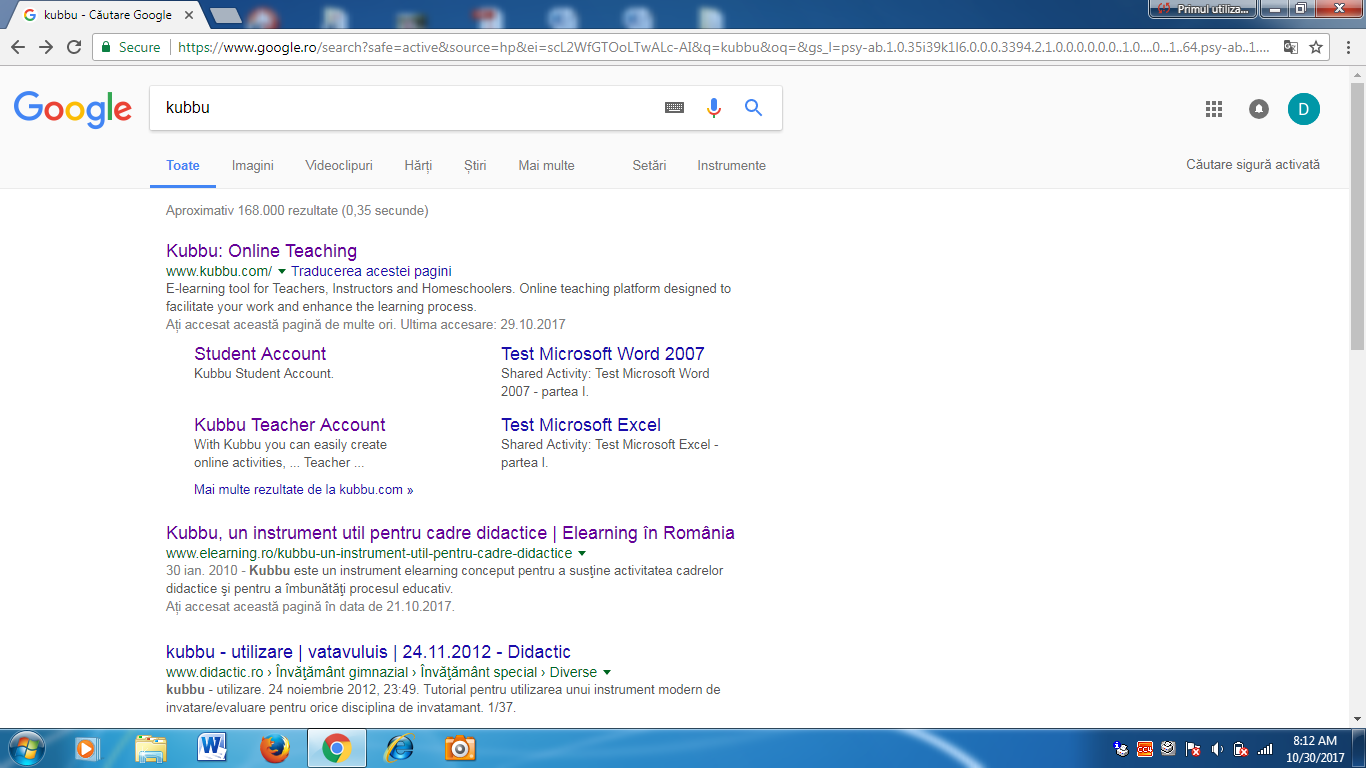 pasul 2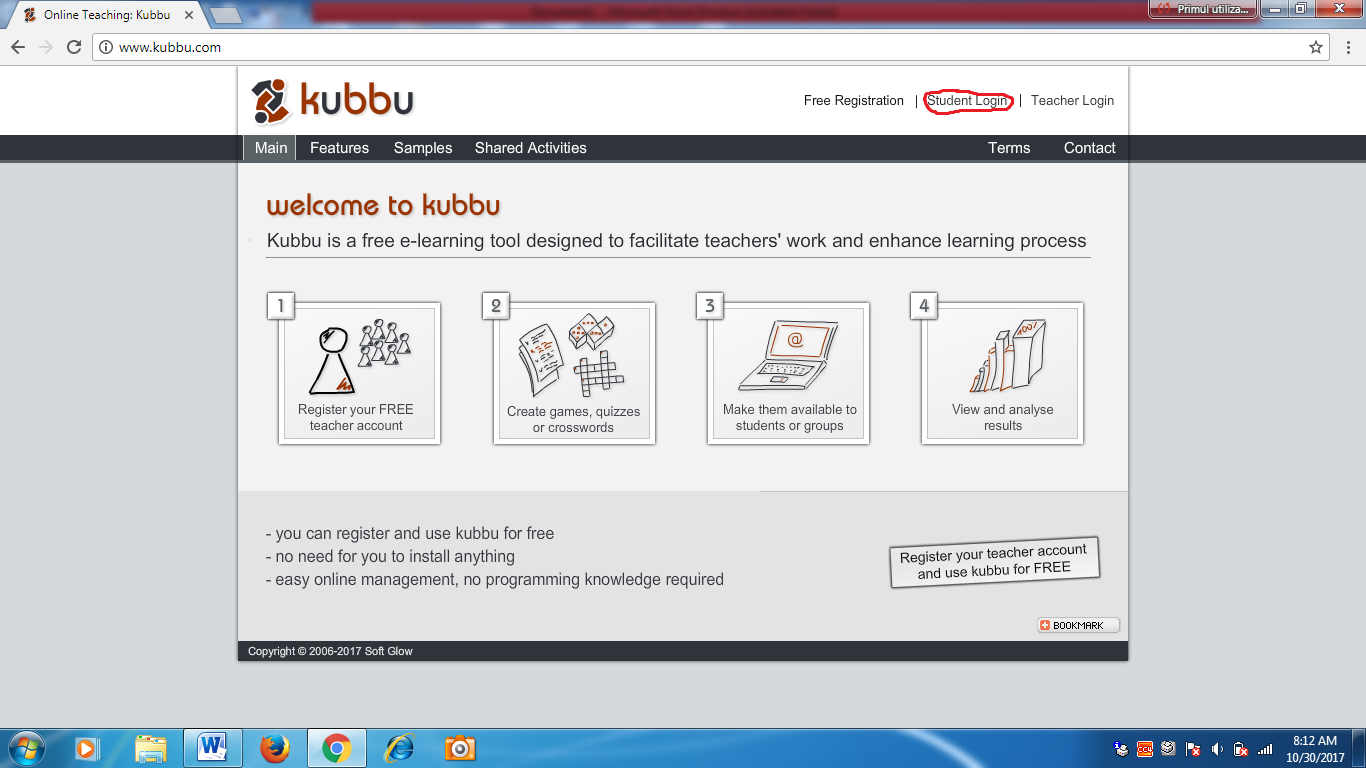 pasul 3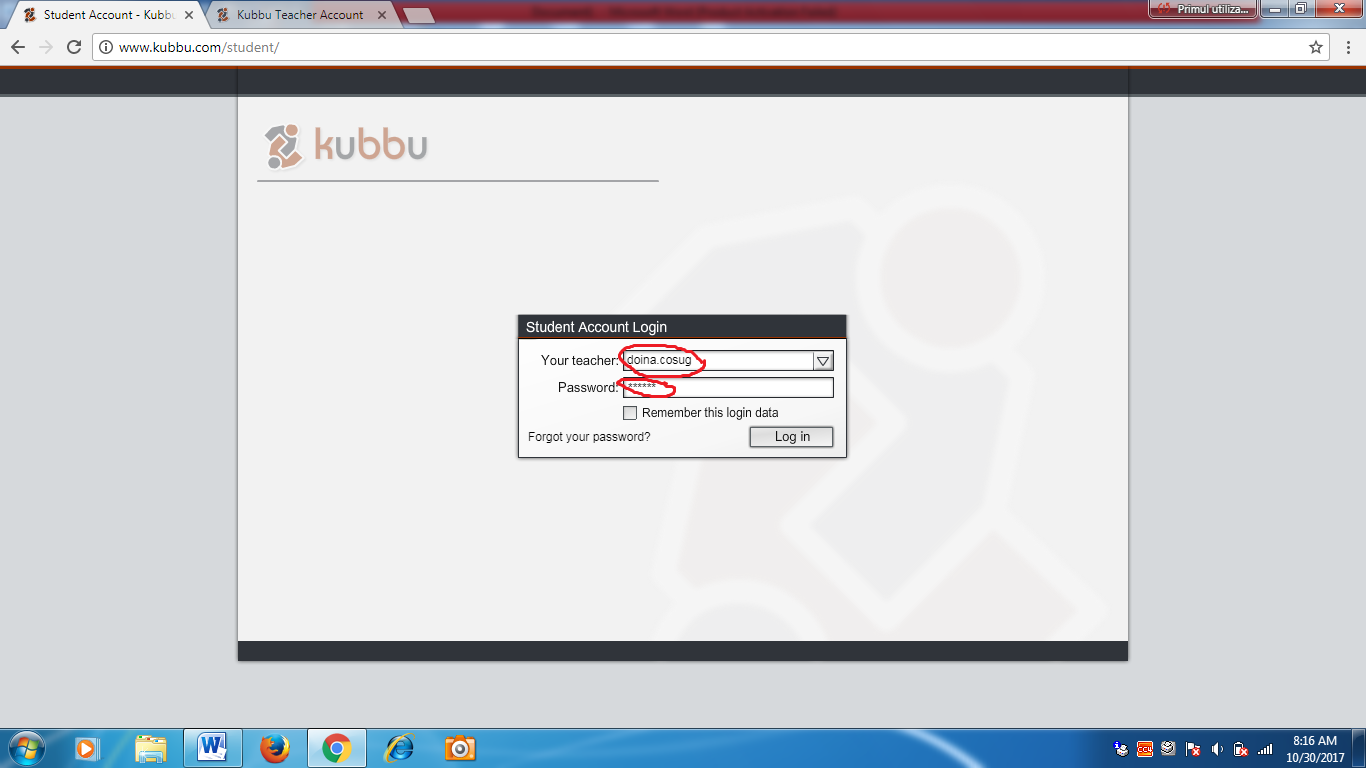 pasul 4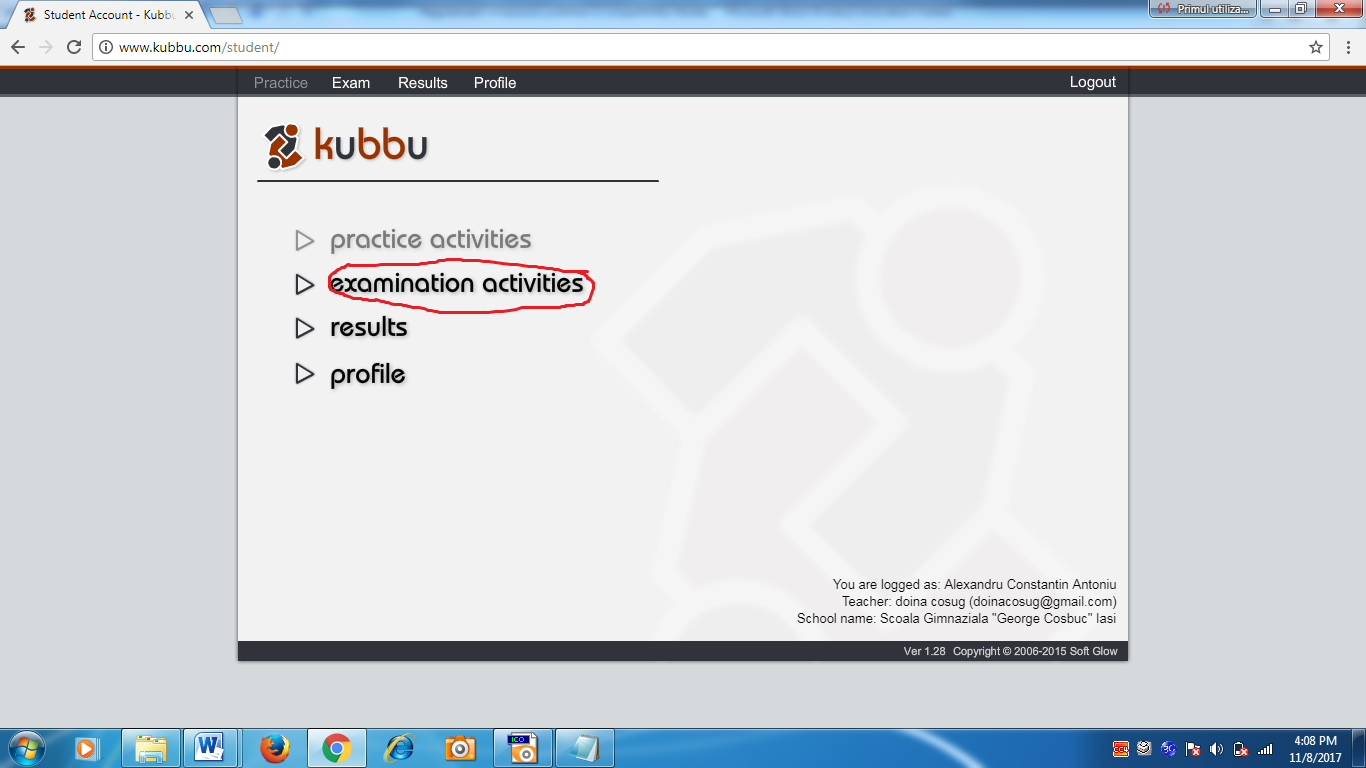 pasul 5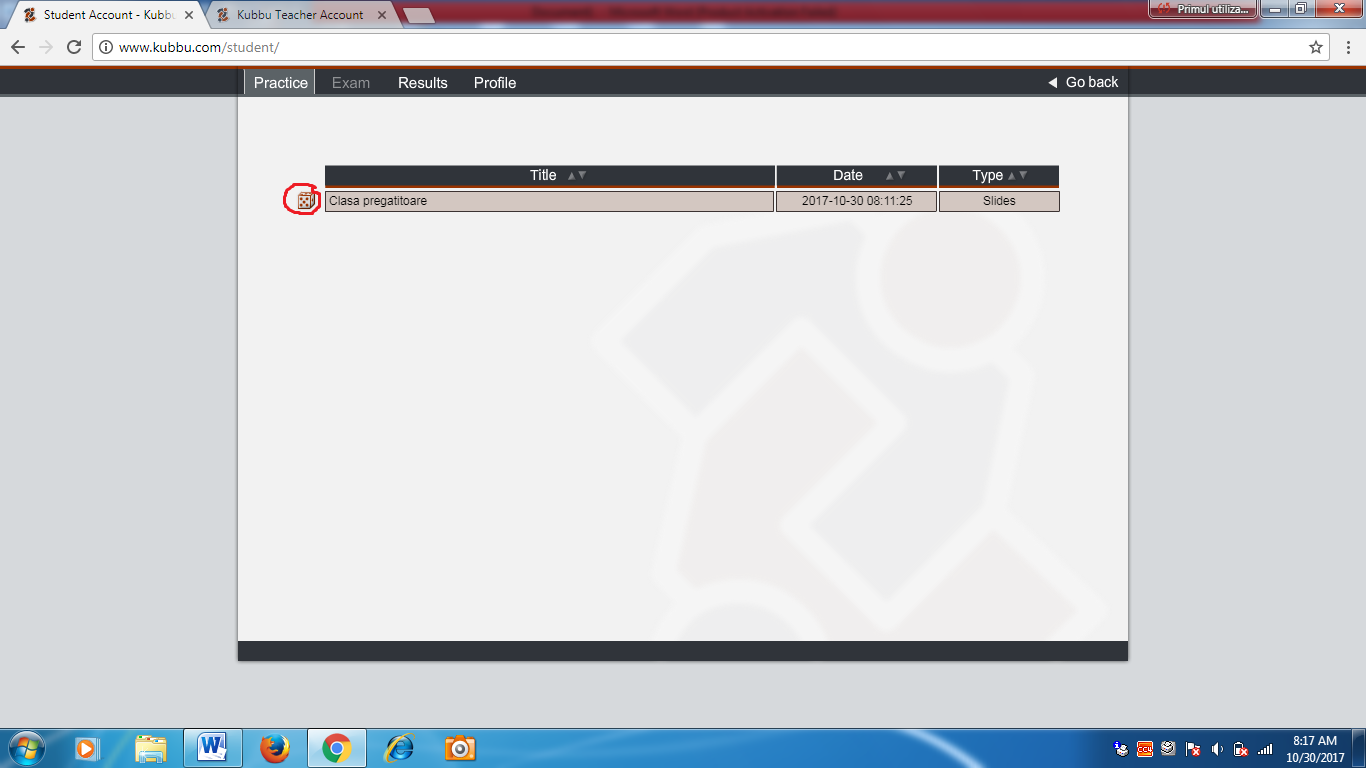 pasul 6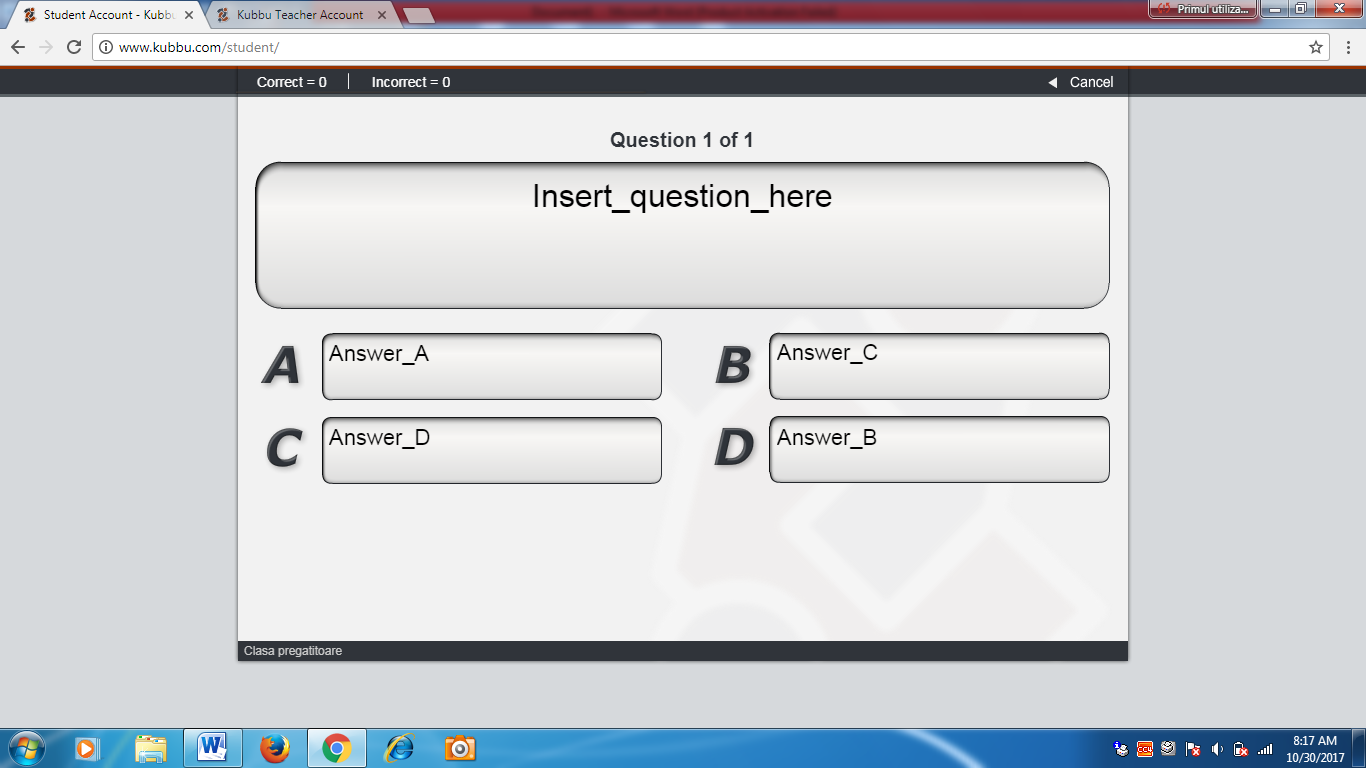 Nr.crt.Numele şi prenumeleelevuluiClasaCodse completează ulterior, de către administratorul de test din şcoala organizatoareCodse completează ulterior, de către administratorul de test din şcoala organizatoareCodse completează ulterior, de către administratorul de test din şcoala organizatoareNr.crt.Numele şi prenumeleelevuluiClasaYour teacherYour teacherPassword